Las emociones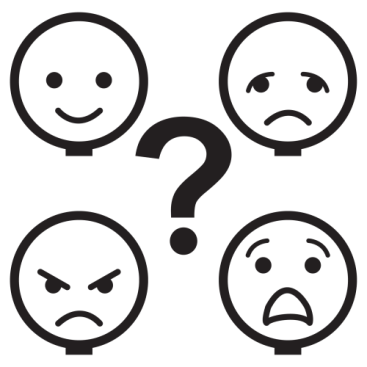 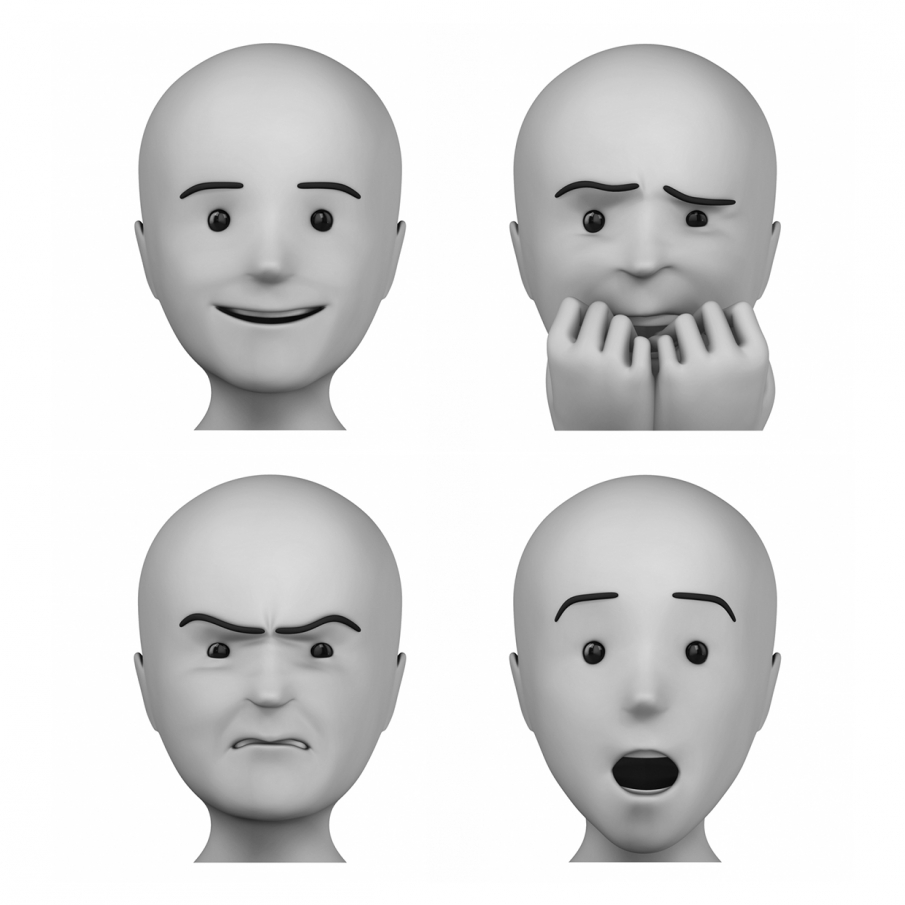 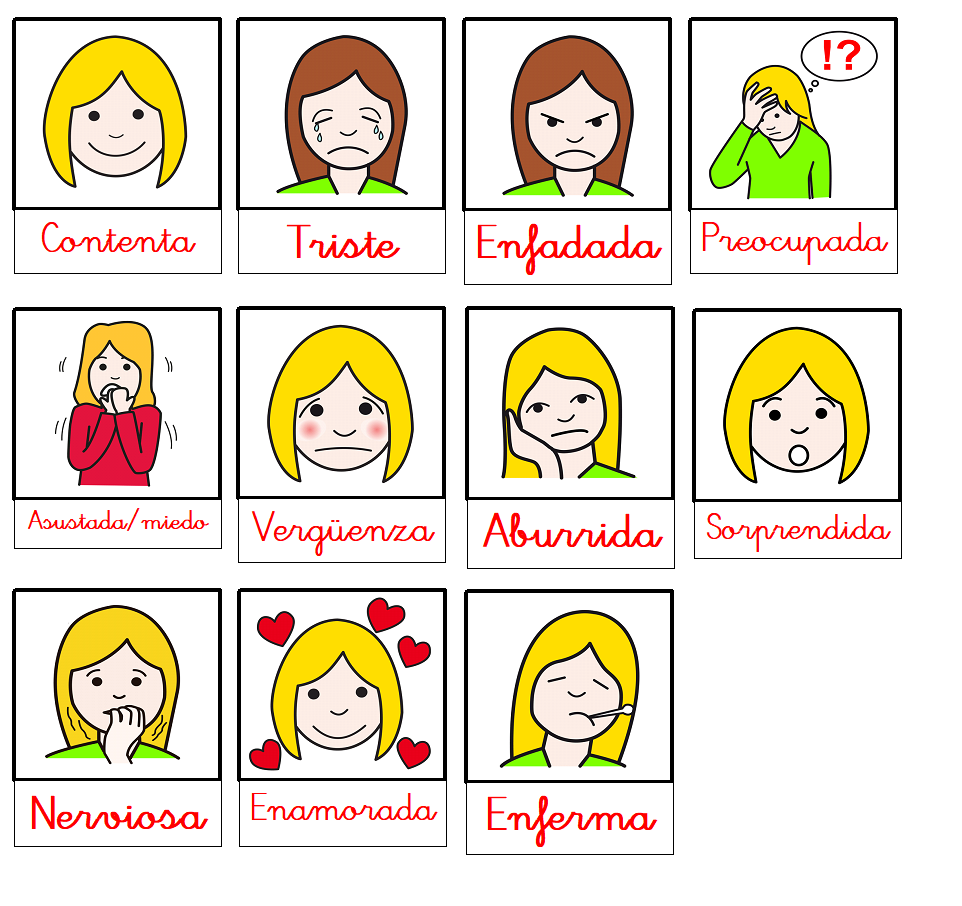 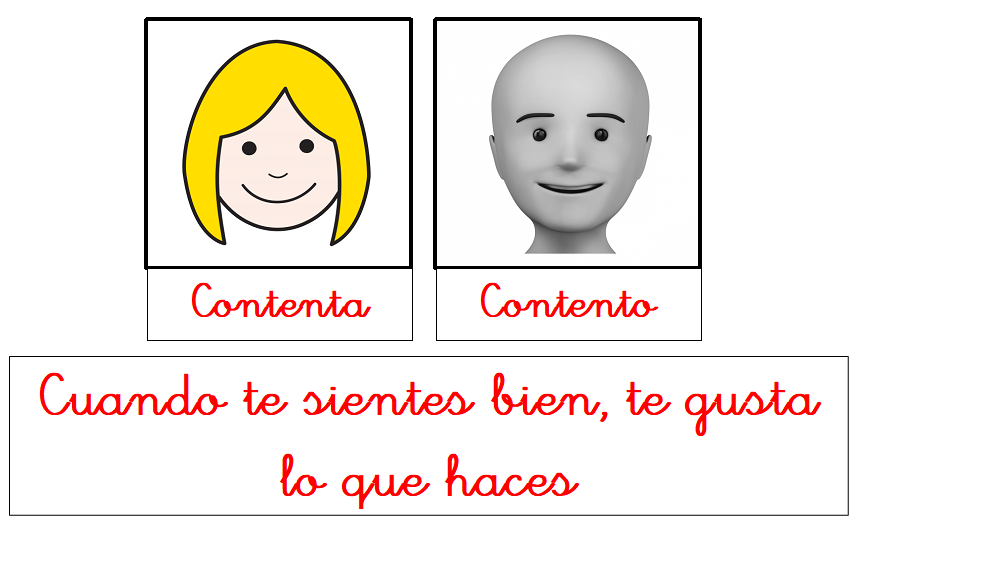 Ejemplo: La niña está contenta de ver a su amiga.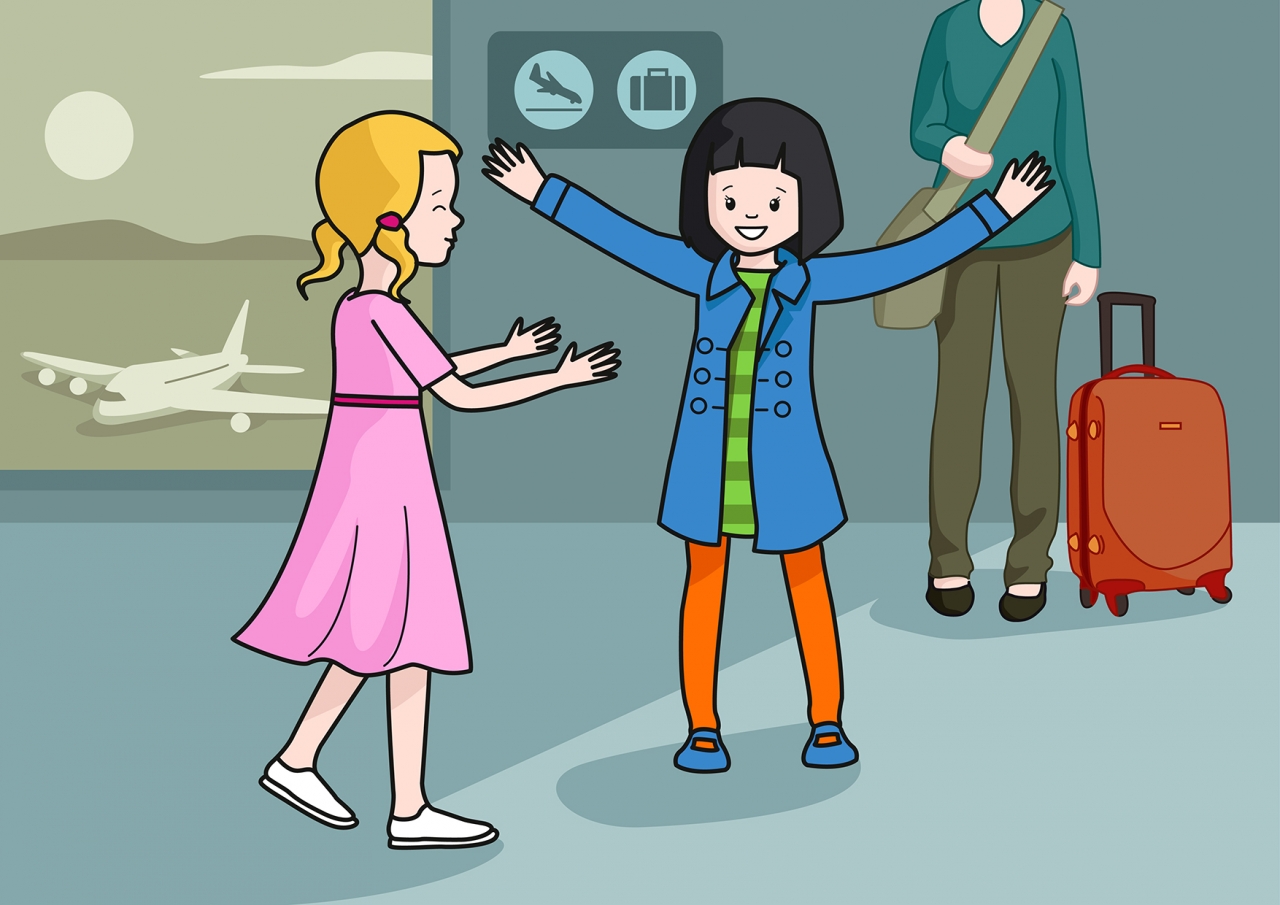 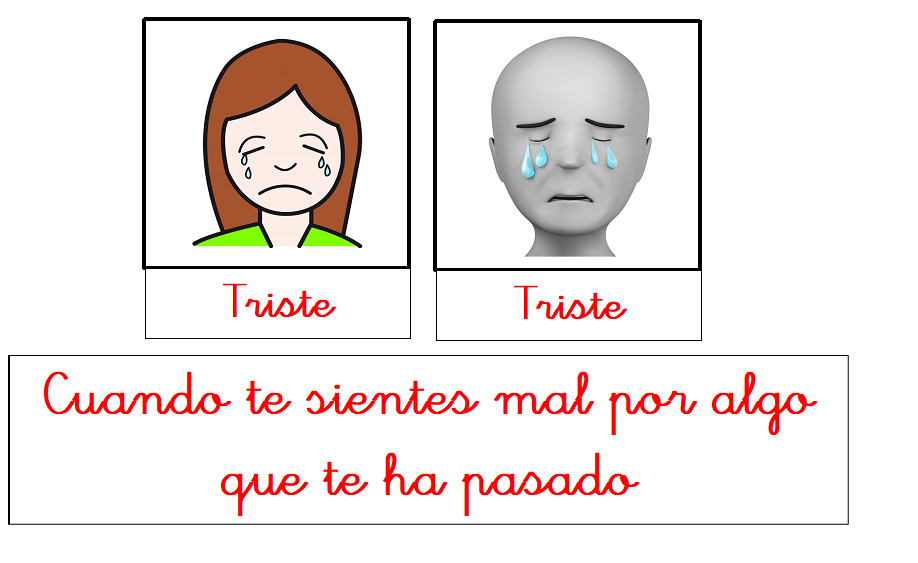 Ejemplo: Muerte de un familiar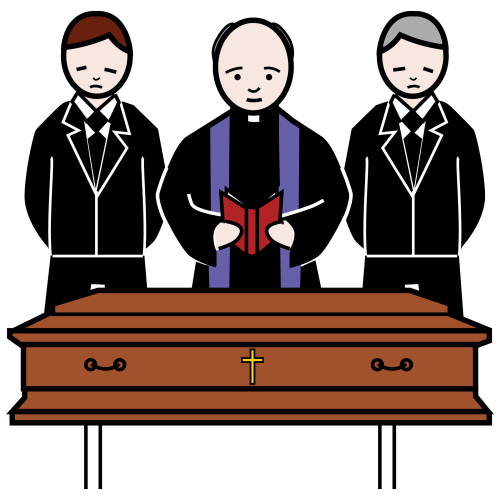 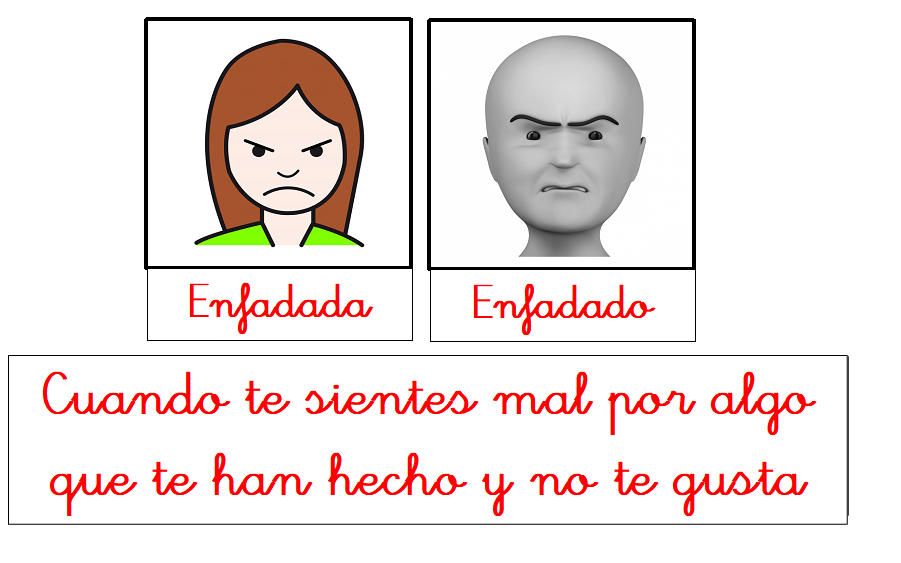 Ejemplo: El señor está enfadado porque el perro rompió un jarrón.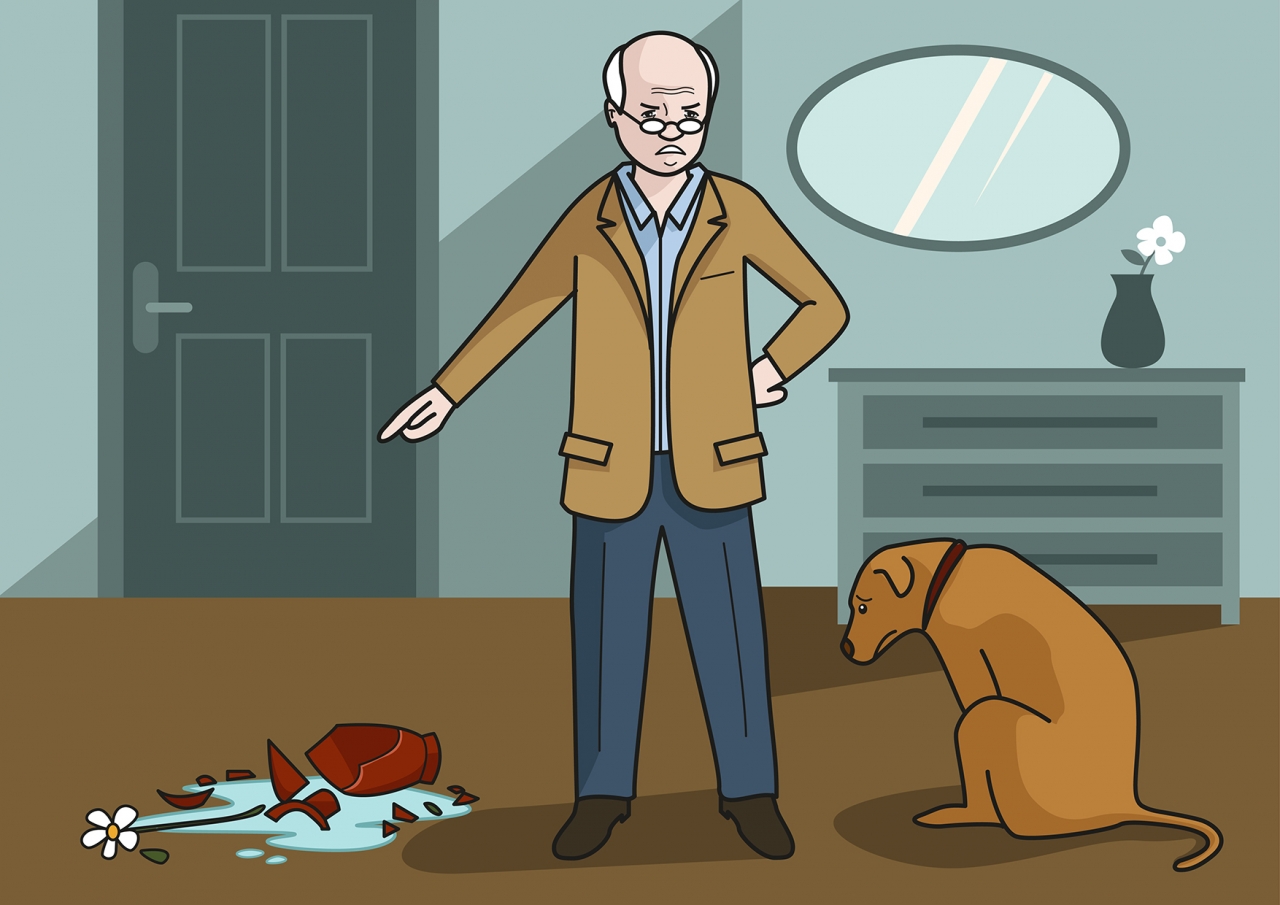 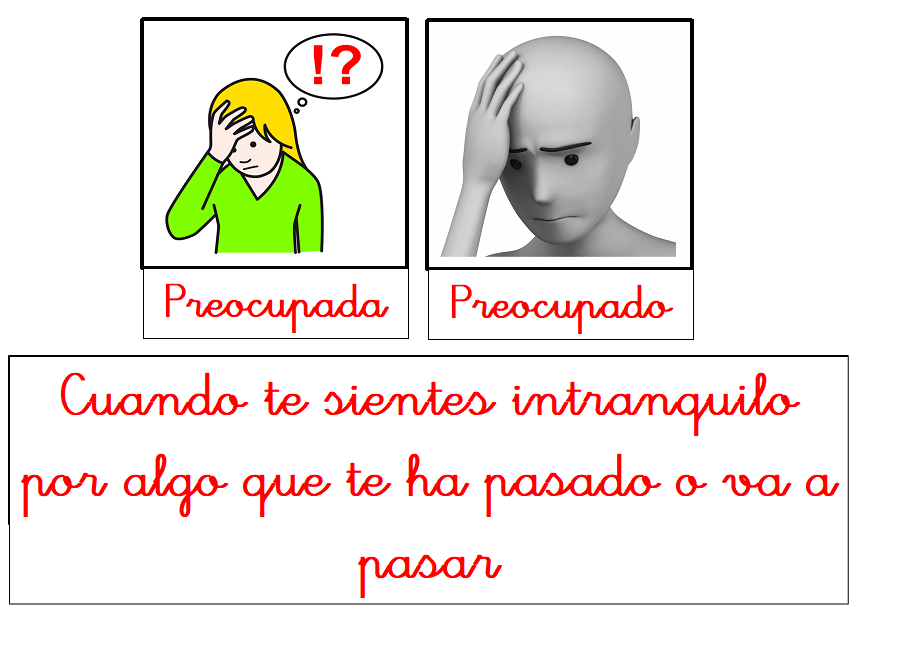 Ejemplo: El señor está preocupado porque su mujer está muy enferma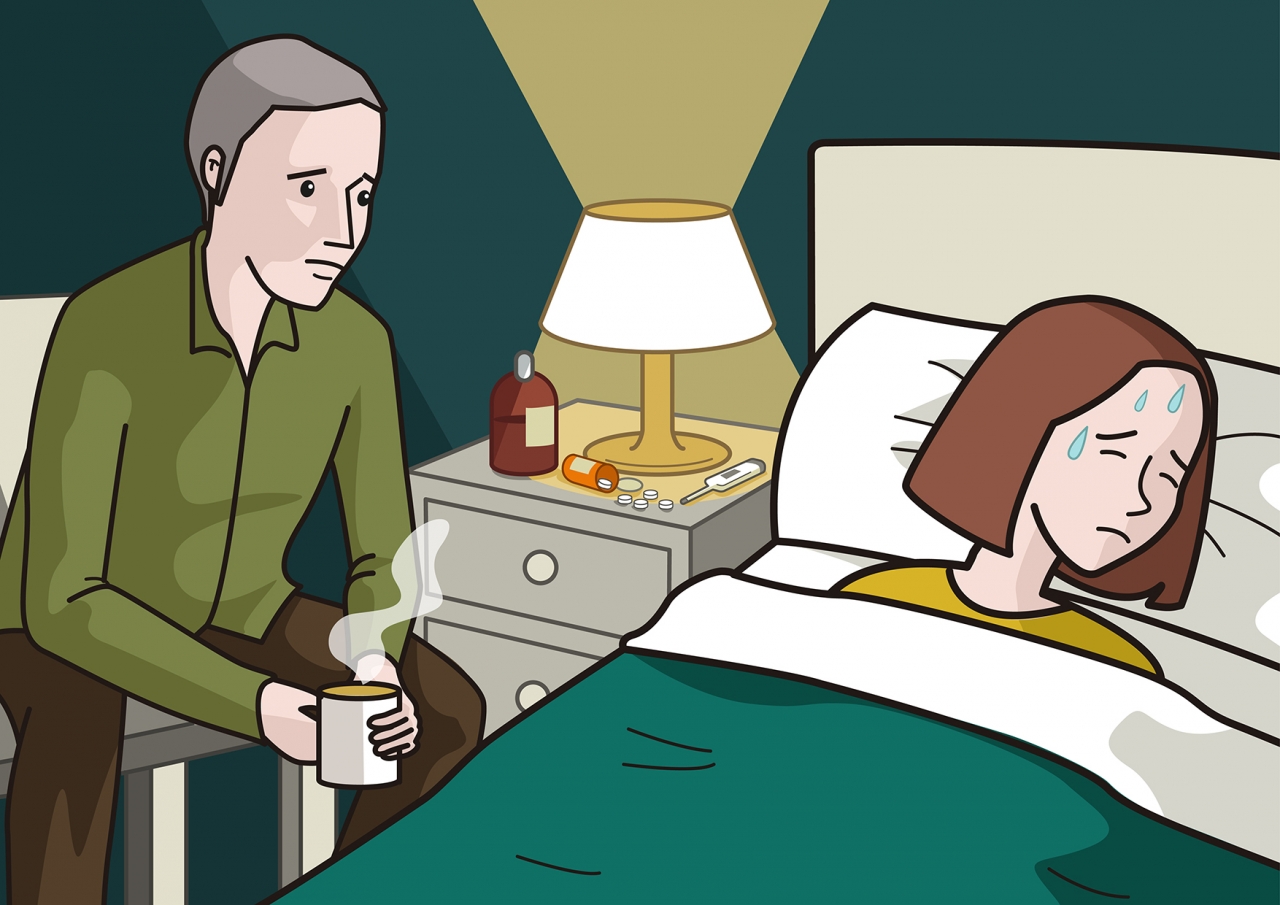 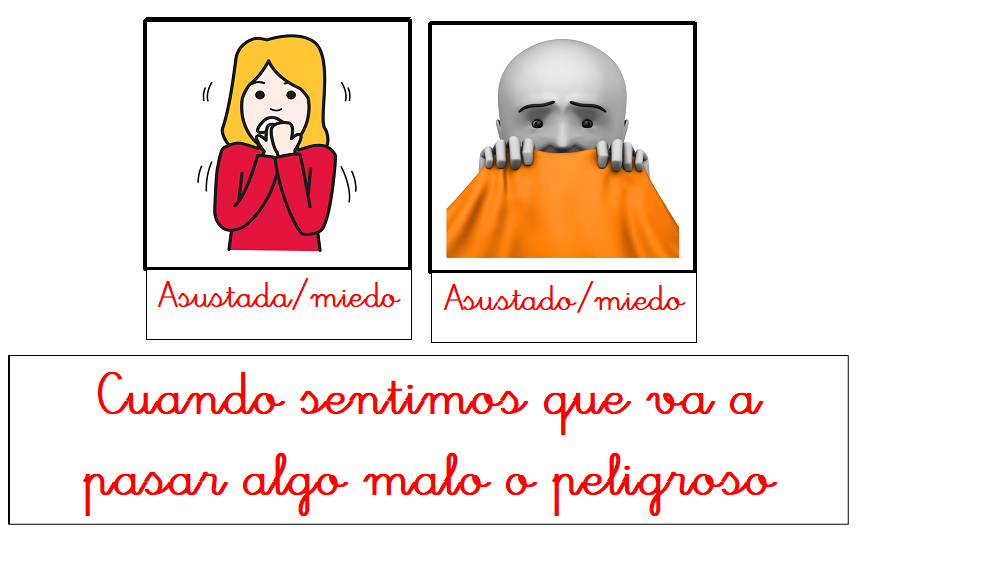 Ejemplo: El niño está asustado porque ve un monstruo en la televisión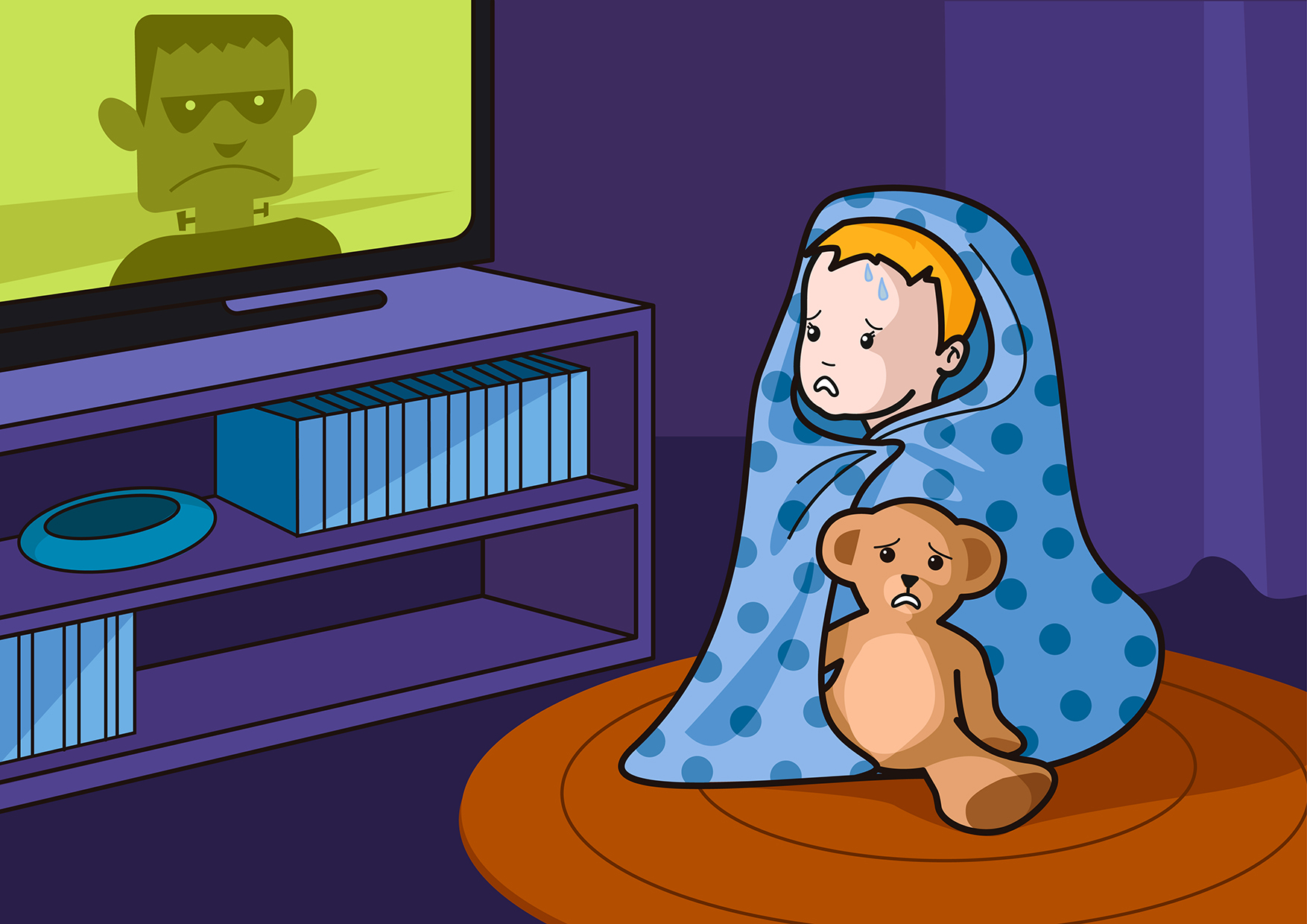 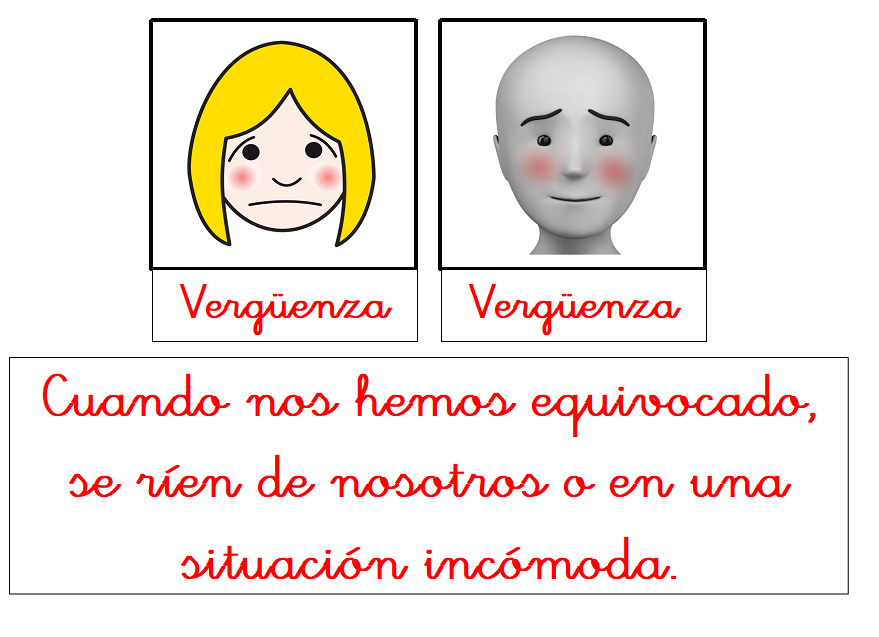 Ejemplo: La chica está avergonzada porque le han regalado flores.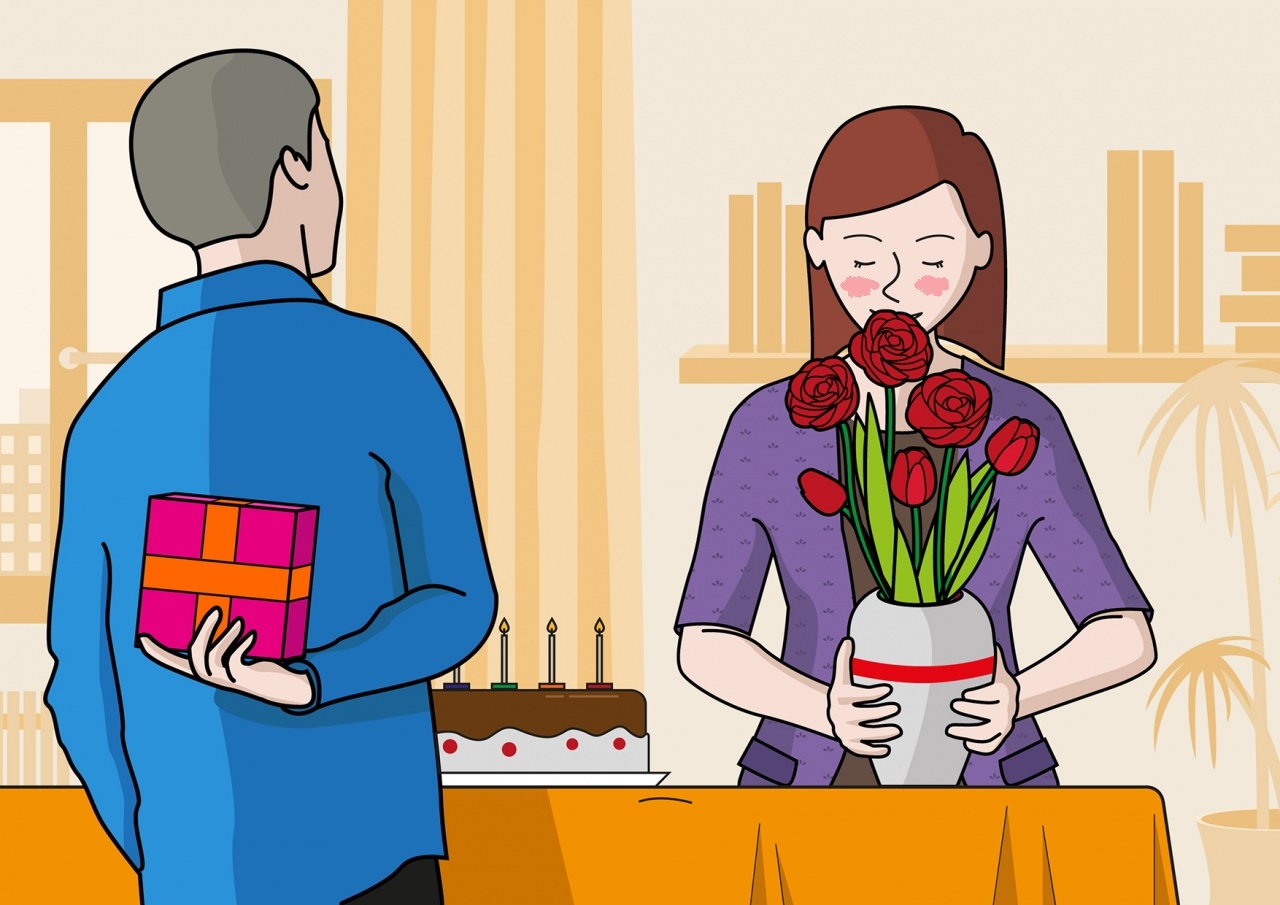 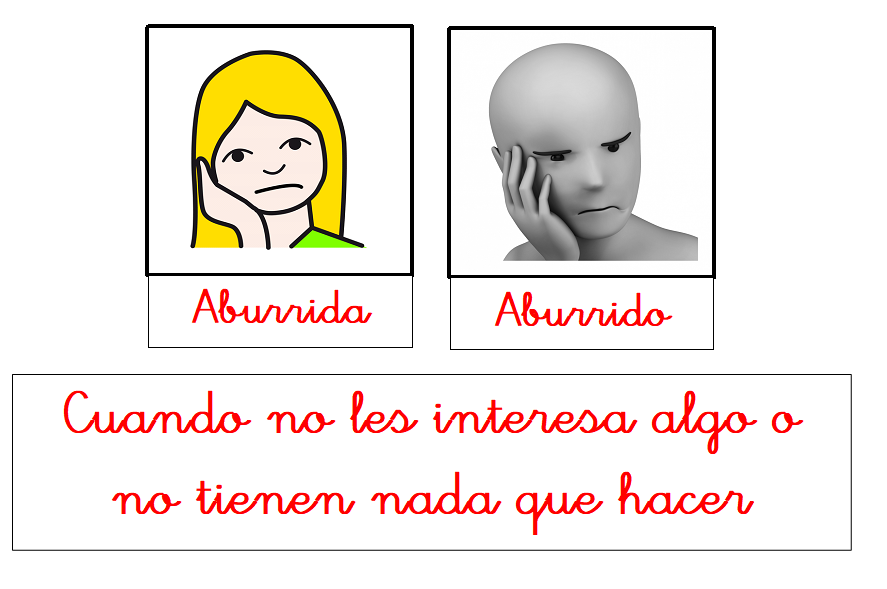 Ejemplo: El niño está aburrido porque no le gusta el fútbol.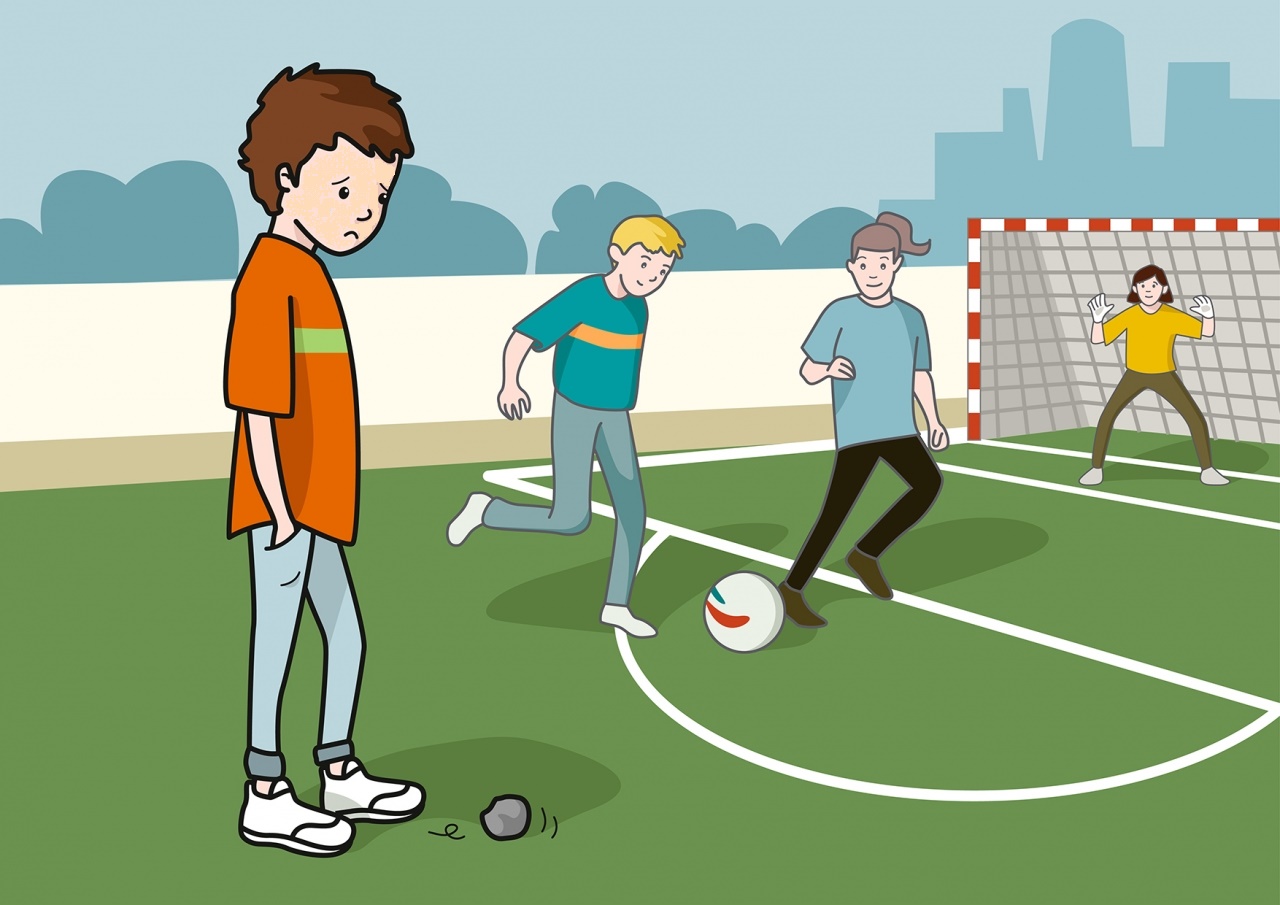 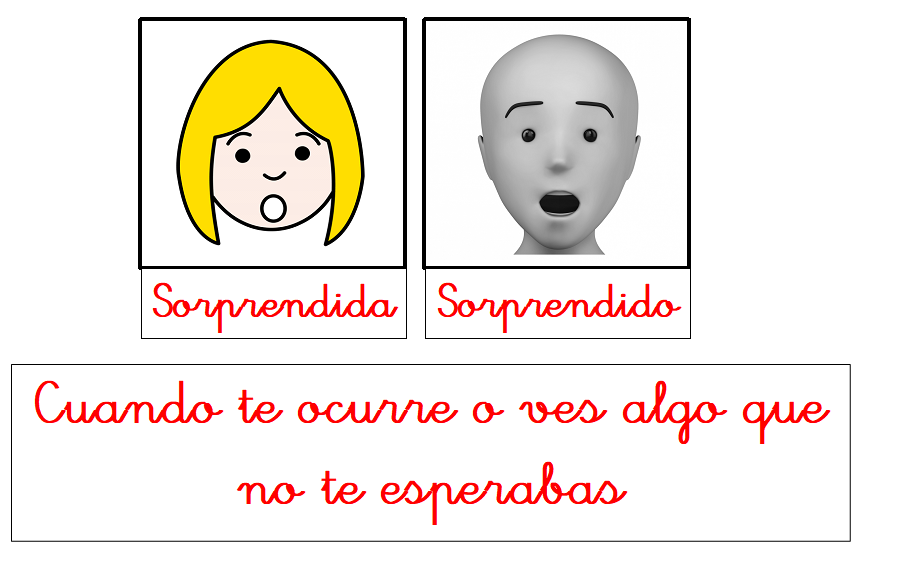 Ejemplo: La abuela está sorprendida porque el bebé comienza a andar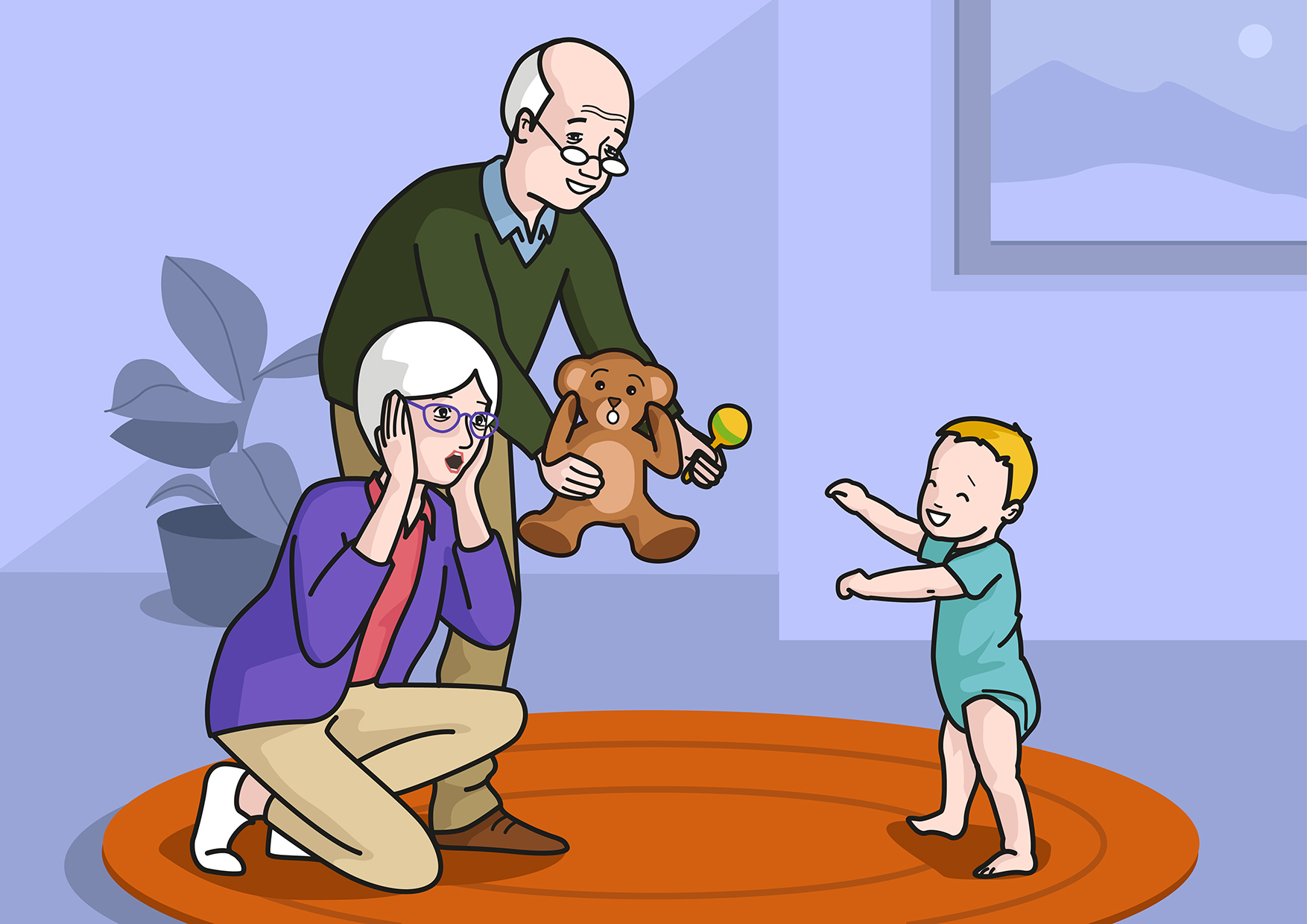 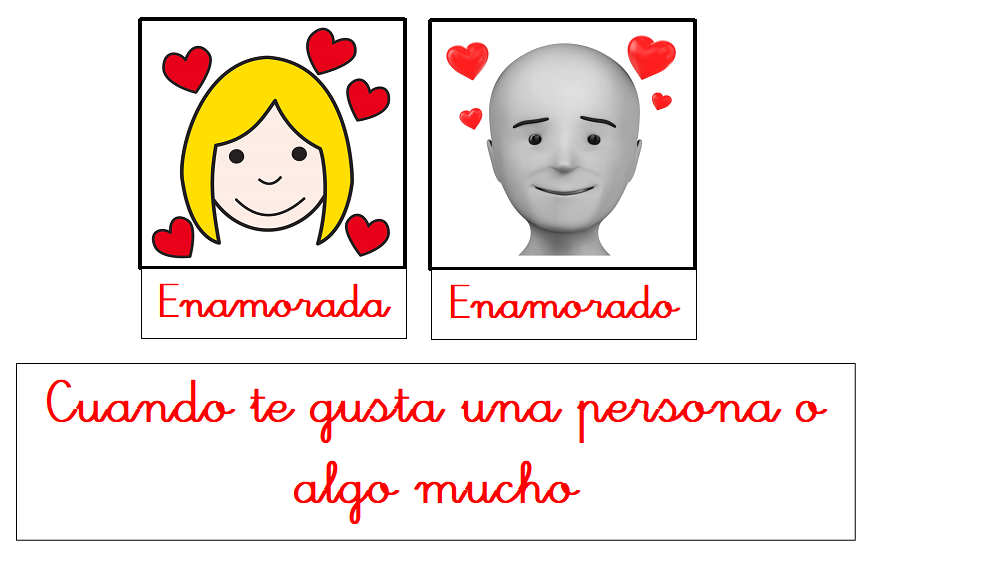 Ejemplo: El niño le gusta mucho su compañera.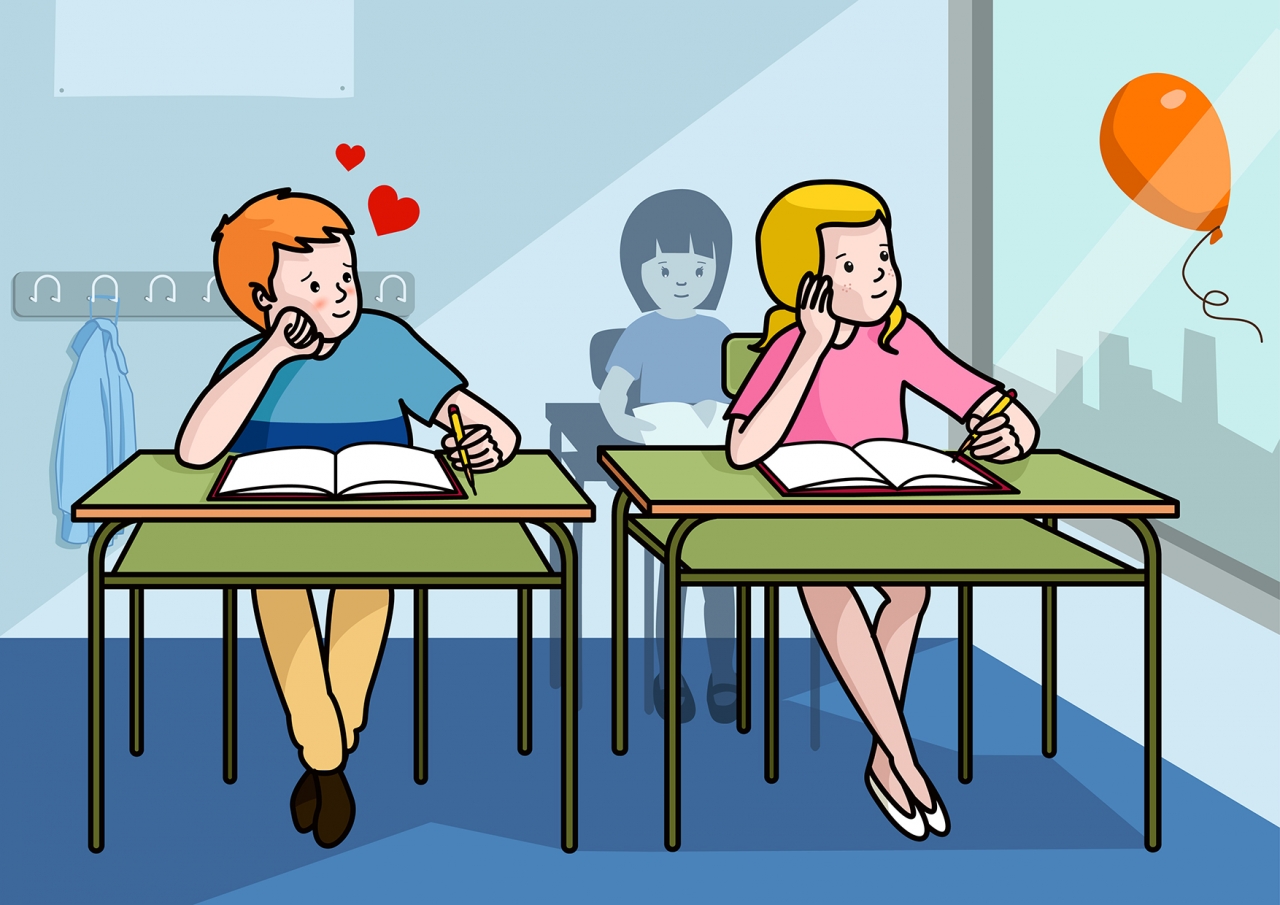 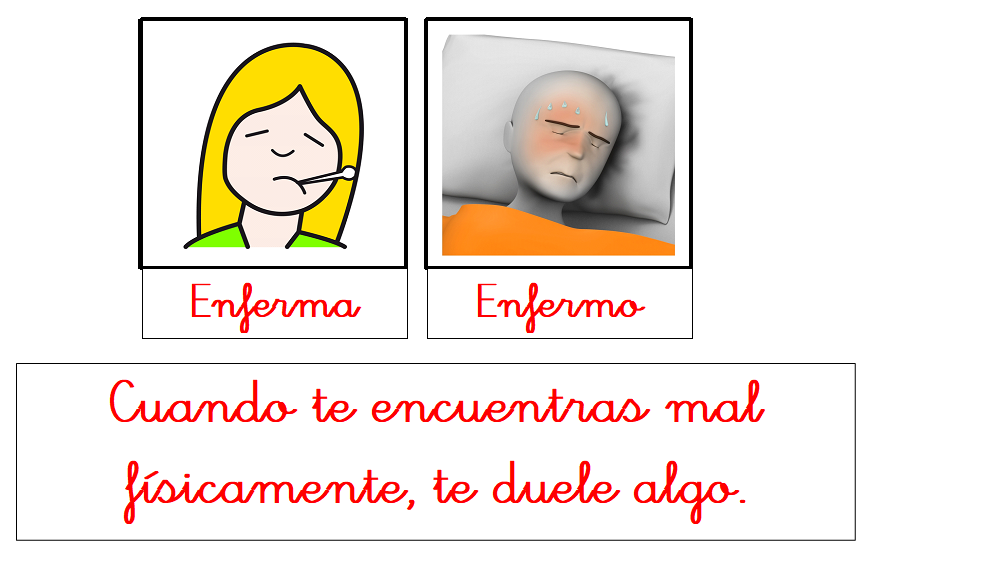 Ejemplo: La señora tiene fiebre y le duele la cabezaUne con una flecha la emoción con su situación: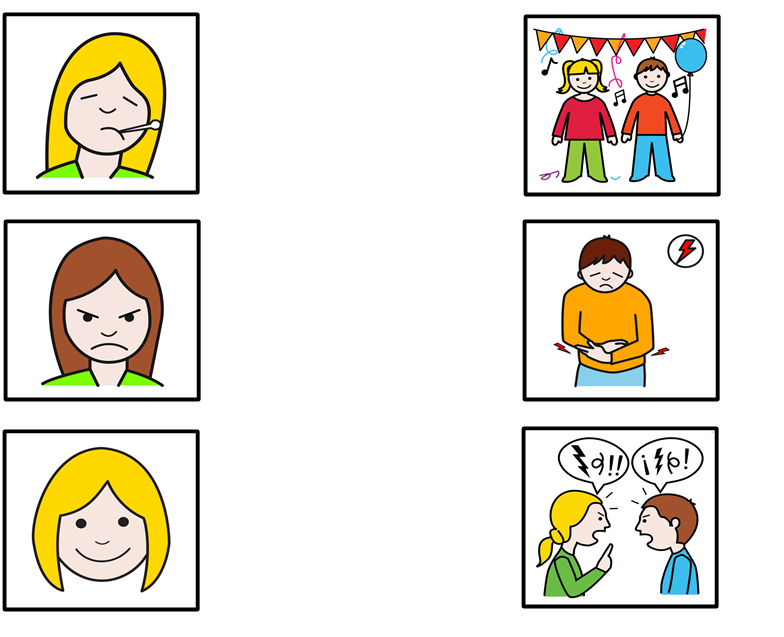 Une con una flecha la emoción con su situación: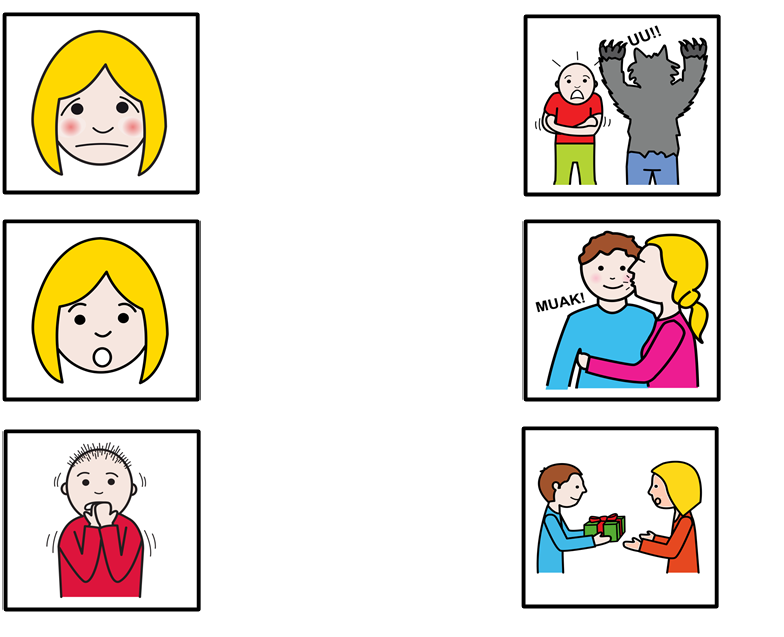 Une con una flecha la emoción con su situación: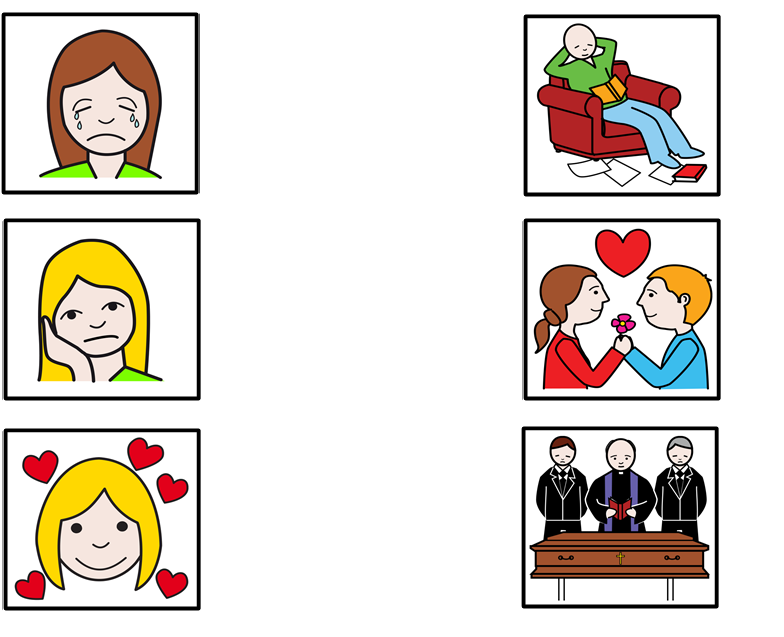 